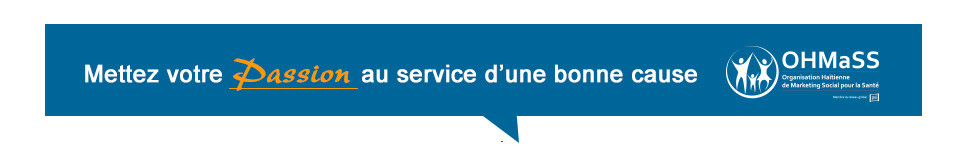 AVIS DE RECRUTEMENTTitre du Poste 	:ConsultantType & Durée du contrat	 :	Consultant,  moisDomaine/Spécialité/Profil 	:	Médecine, Sciences Sociales, Santé CommunautaireNombre de poste à pouvoir 	: 	Date de Publication	: 	 2018Date limite de soumission	: 	 2018__________________________________________________________________________Qui sommes-nous ?	Nous sommes l’Organisation Haïtienne de Marketing Social pour la Santé (mieux connu sous le nom de « OHMaSS »), une organisation à but non lucratif qui œuvre dans le domaine de la santé publique. Depuis plus de 30 ans, nous visons à faciliter la vie des Haïtiennes et des Haïtiens en développant le marché pour des produits et des services de santé abordables (par exemple, les contraceptifs hormonaux, les préservatifs, les produits de traitement de l’eau à domicile, etc.), particulièrement les jeunes et en utilisant des approches et des techniques empruntées du secteur privé. Les marques des produits et services que nous développons répondant aux normes de qualité les plus strictes de l’Organisation Mondiale de la Santé et du Ministère de la Santé et de la Population (MSPP). Parce que nous avons à cœur la santé de la population haïtienne, nous gérons aussi d’importants projets de santé en appui au MSPP et avec des partenaires variés (bailleurs, organisations gouvernementales et organisations de la société civile). C’est à ce titre que nous sommes le récipiendaire principal des subventions du Fonds Mondial contre le SIDA, la Tuberculose et le paludisme pour la période 2018-2020. Grâce à notre affiliation à l’organisation internationale Population Services International (« PSI ») nous faisons partie d’un réseau qui s’étend à travers plus de 60 pays. À ce titre, nous bénéficions donc d’une expertise variée dans les domaines du VIH/SIDA, de la Tuberculose, du paludisme, de la Santé Sexuelle et Reproductive, la Santé maternelle et infantile et l’assainissement.Notre équipe compte aujourd’hui une petite centaine de femmes et d’hommes dédiés à la cause de notre organisation. Notre siège social est situé à Péguy-Ville et offre un environnement de travail suscitant l’innovation et la collaboration entre les départements. À OHMaSS, la routine n’existe pas. Les défis sont constants et nombreux.